Publicado en Barcelona el 12/05/2021 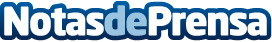 AleaSoft: Primavera de infarto en los mercados de energíaLos mercados de energía europeos están afrontando la primavera con grandes subidas. La escalada de los precios del CO2 y del gas ha llevado a los futuros de electricidad para el año próximo hasta precios máximos históricos. Por otra parte, los productos anuales que se están negociando en el mercado OMIP a más largo plazo tienen precios bajos. Los mercados de electricidad están en equilibrio y a medio plazo tenderán a estabilizarseDatos de contacto:Alejandro Delgado900 10 21 61Nota de prensa publicada en: https://www.notasdeprensa.es/aleasoft-primavera-de-infarto-en-los-mercados Categorias: Internacional Nacional Finanzas Sector Energético http://www.notasdeprensa.es